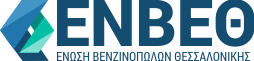 ΔΑΝΑΪΔΩΝ 7- ΤΗΛ.2310526411 FAX 2310525926 T.K.546 26  ΘΕΣ/ΝΙΚΗ                                         E-mail evethax@otenet.gr    www.enveth.gr                                                                               Θεσσαλονίκη   30  Μαρτίου 2020ΑΡ.ΠΡΩΤ.:697ΠΡΟΣ: ΔΗΜΑΡΧΟ ΘΕΣΣΑΛΟΝΙΚΗΣ κο.. ΖΕΡΒΑ  ΚΩΝΣΤΑΝΤΙΝΟΠΡΟΣ: ΑΝΤΙΔΗΜΑΡΧΟ ΟΙΚΟΝΟΜΙΚΩΝ κο. ΚΟΥΠΚΑ ΜΙΧΑΗΛΘΕΜΑ: Αίτημα για μείωση των Δημοτικών Τελών των Πρατηρίων ΚαυσίμωνΤο Διοικητικό Συμβούλιο της ΕΝΩΣΗΣ ΒΕΝΖΙΝΟΠΩΛΩΝ ΘΕΣΣΑΛΟΝΙΚΗΣ  σας καταθέτει αίτημα  εν όψει της μείωσης των δημοτικών τελών στις πληττόμενες επιχειρήσεις ,  έτσι ώστε  να μειώσετε τα δημοτικά τέλη και στα πρατήρια καυσίμων , όπως επίσης με την ευκαιρία αυτή να προβείτε και στην ανάλογη οριζόντια μείωση του 12,5%  , που κάνατε στις υπόλοιπες επιχειρήσεις και που εκ παραδρομής - δηλαδή μας ξεχάσατε  ,παρά το γεγονός της προσωπικής παράσταση μας-   δεν πράξατε στην αρχή του οικονομικού έτους. 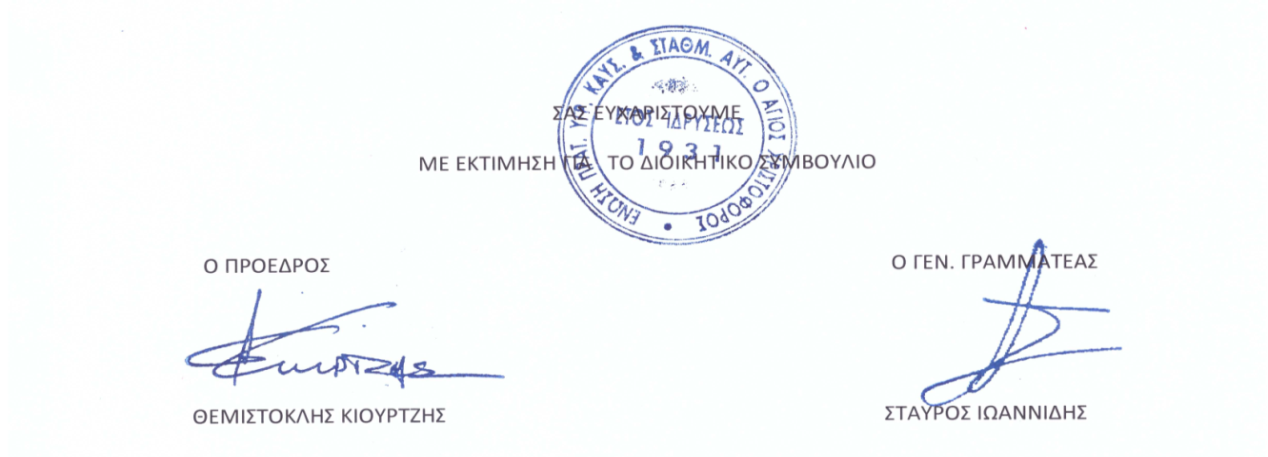 